	Psychic Working Circle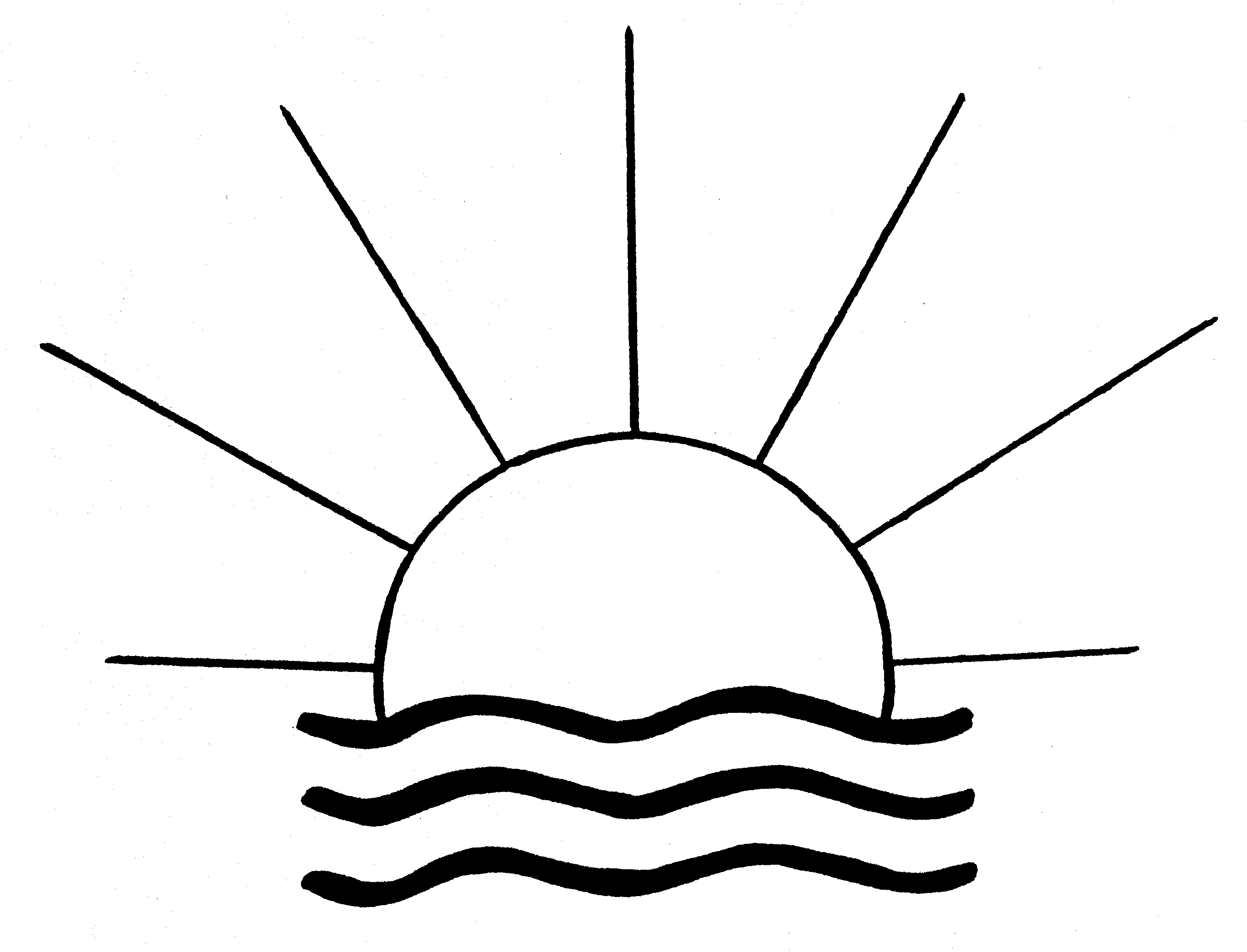 Publisher: Rolf Linnemann (Certificated Engineer) * Steinweg 3b * 32108 Bad Salzuflen   Tel. (05222) 6558Internet: http://www.psychowissenschaften.de 	E-Mail: RoLi@psygrenz.deTranslator’s email: evak30@optusnet.com.auThe answers to these questions were transmitted by TEACHERS from the SPHERES of LIGHT. Paranormal voices appearing within the protocol were captured on tape and are marked with T.B: (Tonband). Any words that are underlined are authentic with the original transmission. This working circle grew out of a meditation group and commenced its psychic activities on October 25th 1995.Protocol	:	1st of January 2005Theme	:	New Year’s meditationDuration of meeting	:	20:30 to 22:00Questioners	:	Members of the Psychic Work Circle      Type of transmission	:	Verbal inspiration and automatic writingSPIRIT TEACHERS and	:	ARON, AELIUS, ALBERT, BALTASAR, MESSENGERS of LIGHT	:	BARTHOLOMÄUS, EMANUEL, euphenius, ELIA, JOACHIM, JOSHUA, LUKAS, LEONHARD, MICHAEL, MAGDALENA, SETHAN, TAI SHIIN, TIMOTHYPrevious guests		:        AMENDON, ELIAS, SEATH, SETUNA 20 minute New Year’s meditation followed. At the end of the meditation evening the MESSENGER of LIGHT SETHAN made a surprise announcement.SETHAN	:	GREETINGS in the NAME of GOD and PEACE ACROSS all FRONTIERS! This is SETHAN speaking. I welcome you in the name of the TEAM.		A grey veil lies heavily over you Earth at this point in time und it didn’t just give cause for great inner contemplations and mourning here on Earth, but also in other spheres (Seaquake in South-East-Asia). You presently utilise these ENERGIES to draw attention away from yourselves. – You are the blind amongst SEERS and you do not know why this year has brought this adverse change of fortune upon you. The fact is that you are unaware that you constitute a link between planet Earth and the CREATOR. Earth is a GOD created creature and it possesses LEVELS of VIBRATIONS that are fed and nourished through divinity. You still have not comprehended the fact that you require this Earth in order to exist here. 		Many wars have been evoked by your side in the past – and you now look for somebody that can be blamed for causing this catastrophe. You call upon the CREATOR – and you try to divert attention from the fact that you bear the responsibility for this whole event. You have caused this Earth a lot of suffering and this is now becoming apparent through events like these. 		You noticed that planet Earth was affected by many natural catastrophes this year, but you have not yet learned how to deal with them. You don’t respect the divine LAWS, not even when dealing with one another. You don’t respect your fellow man – well, you don’t actually respect yourselves. You search in the wrong direction and you fail to see, because your own human misdemeanours make you blind to the fact that you possess a divine side that demands that you walk side by side in harmony.Due to this calamity that is presently jolting your Earth, a lot of new energies will emerge in a lot of areas. This will provide you with a new insight, namely what brotherliness, togetherness and humility really mean. You will recognise that a lot of what has happened can originate from you in order to bring about changes. 		You are a link within a series of links that forms a chain and you require this chain in order to continue your growth here. You must realise that Mother Nature is the key to your own existence. You are doomed if you fail to recognise this – and you will have lost a chance to further your development here within this terrestrial environment, will have lost a chance to continue your journey towards the LIGHT. –		The CREATOR will never cease to regard you as HIS children and never cease trying to bring you back to the divine PLANES where your soul is anchored.		We hope that you realise that all of you have to make a contribution in order to transform this planet into luminosity and LOVE. You are a part of this Earth – and the Earth is a part of you. You are interconnected with one another! Many energetic CELL-ELEMENTS are connected in a way that makes it possible for you to gain many insights, not just within a scientific or medical framework. Your own history is recorded within these EARTH CENTRES. 		We hope that you, as terrestrial human beings, are successful in bringing planet Earth back into the LIGHT. We stand by you and we wish that many of you will awaken and begin to assert a claim on the divine LAWS not just for others, but also for yourselves. GREETINGS in the NAME of GOD!		LOVE		SETHAN and the TEAMParticipant: Thank you very much for your words. We hope that your words can be permuted and we are looking forward to our next meeting. GREETINGS in the NAME of GOD!A short closing meditation followed to close the chakras.